Problem 1: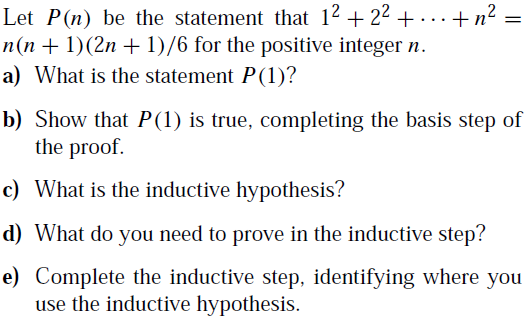 Problem 2: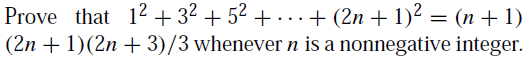 Problem 3: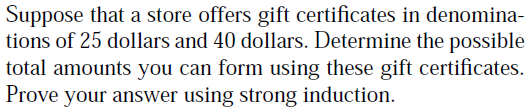 Problem 4: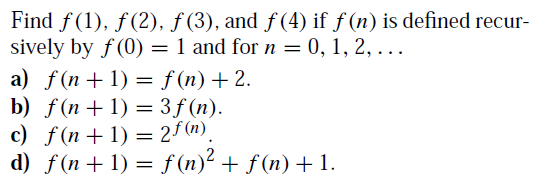 Problem 5: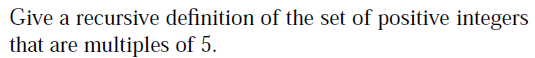 Problem 6: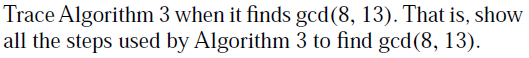 Problem 7: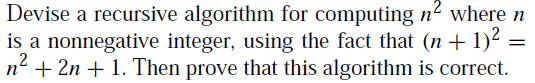 Problem 8: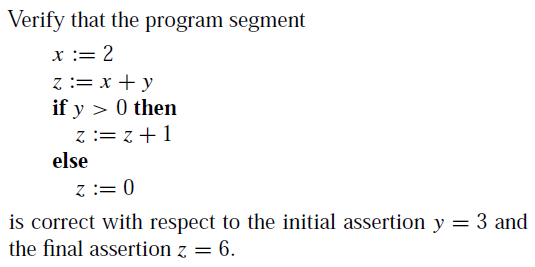 